Załącznik nr 1 do SWZFormularz ofertowy…………………………………..					 ………………………………...(pieczęć Wykonawcy)							(miejscowość, data)OFERTADoPowiat Strzyżowski – w imieniu którego działaPowiatowy Zarząd Dróg w Strzyżowieul. Łukasiewicza 33, 38 – 100 StrzyżówNawiązując do ogłoszenia o zamówieniu klasycznym o wartości mniejszej niż progi unijne prowadzonym 
w trybie  podstawowym na podstawie art. 275 pkt 1 ustawy pzp na zadanie pn.:Przebudowa drogi  powiatowej nr 1929 R Pstrągowa - StrzyżówMY NIŻEJ PODPISANI:______________________________________________________________________________________DZIAŁAJĄC W IMIENIU I NA RZECZ:Pełna nazwa Wykonawcy: …………………………………………………………………………………Adres siedziby Wykonawcy: ………………………………………………………………………………NIP: ………………………….., Regon: ………………………., KRS: ………………………………….Nr tel. ………………………. , e-mail: ……………………….. , EPUAP: ………………………………( a w przypadku składania oferty przez podmioty występujące wspólnie podać nazwy (Wykonawców) i dokładne adresy wszystkich wspólników spółki cywilnej lub członków konsorcjum, tel., email )Będący:mikro przedsiębiorcą, b) małym przedsiębiorcą, c) średnim przedsiębiorcą , d) dużym przedsiębiorcą, e) prowadzę jednoosobową działalność gospodarczą, f) osobą fizyczną nieprowadząca działalności gospodarczej, g) inny rodzaj  (proszę o zakreślenie właściwej odpowiedzi )SKŁADAMY OFERTĘ na wykonanie przedmiotu zamówienia w zakresie określonym w Specyfikacji Warunków Zamówienia.OFERUJEMY  wykonanie przedmiotu zamówienia za kwotę zgodną z wypełnionym kosztorysem ofertowym w wysokości: netto ……………………………… zł (słownie złotych ………………………………………………..)VAT (23%)  ……………………………… zł (słownie złotych ………………………………..)brutto ……………………………………….. zł (słownie złotych …………………………..) *Jednocześnie, w myśl art. 225 ustawy Prawo zamówień publicznych informujemy, że zgodnie 
z przepisami o podatku od towarów i usług wybór naszej oferty:•	nie będzie prowadzić do powstania u zamawiającego obowiązku podatkowego •	będzie prowadzić do powstania u zamawiającego obowiązku podatkowego w następującym zakresie:nazwę (rodzaj) towaru lub usługi:	wartość bez kwoty podatku:       (*  niewłaściwe skreślić, przy czym jeżeli Wykonawca nie skreśli żadnego z wyżej wymienionych          punktów przyjmuje się, że złożył oświadczenie o tym, że wybór jego oferty nie będzie prowadził         do obowiązku podatkowego po stronie Zamawiającego).	OŚWIADCZAMY, że udzielamy gwarancji i rękojmi za wady na okres:__________ miesięcyNastępujące części zamówienia zamierzamy powierzyć podwykonawcom (jeżeli dotyczy):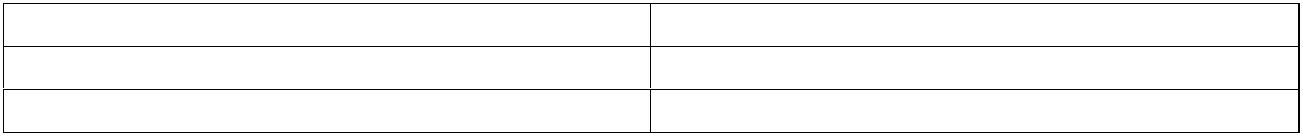 Zakres powierzonych prac	Firma podwykonawcyOŚWIADCZAMY, że zapoznaliśmy się ze Specyfikacją Warunków Zamówienia (oraz zmianami do niej: jeśli dotyczy) i uznajemy się za związanych określonymi w niej postanowieniami i zasadami postępowania.OŚWIADCZAMY, że wnieśliśmy wadium w formie _________________________________, a ponadto prosimy o zwrot pieniędzy wniesionych tytułem wadium na poniżej wskazany rachunek Wykonawcy o nr: ___________________________________________________________(dotyczy tych wykonawców, którzy wnoszą wadium w formie pieniężnej – wpłacone przelewem)ZOBOWIĄZUJEMY się do wykonania zamówienia w terminach określonych w Specyfikacji Warunków Zamówienia tj. w ciągu 2 miesięcy od dnia podpisania umowy.AKCEPTUJEMY warunki płatności określone przez Zamawiającego w Specyfikacji Warunków Zamówienia.JESTEŚMY związani niniejszą ofertą przez czas wskazany w Specyfikacji Warunków Zamówienia.DEKLARUJEMY wniesienie  zabezpieczenia należytego wykonania umowy w wysokości 5% ceny całkowitej podanej w ofercie.OŚWIADCZAMY, że zapoznaliśmy się z projektem umowy i akceptujemy go bez zastrzeżeń oraz zobowiązujemy się, w przypadku wyboru naszej oferty, do jej zawarcia na warunkach określonych 
w Specyfikacji Warunków Zamówienia. OŚWIADCZAMY, że w związku z wymogiem zamawiającego dotyczącym zatrudnienia pracowników na umowę o pracę na podstawie ustawy z dnia 26 czerwca 1974 r. Kodeks pracy 
(t.j. Dz. U. z 2022 r. poz. 1510) zatrudnimy osoby wykonujące czynności bezpośrednio związane 
z wykonywaniem robót tj. wszystkich pracowników fizycznych zaangażowanych w procesie budowy.OŚWIADCZAMY, że wypełniamy obowiązki informacyjne przewidziane w art. 13 lub 14 RODO wobec osób fizycznych, od których dane osobowe bezpośrednio lub pośrednio pozyskałem/liśmy 
w celu ubiegania się o udzielenie zamówienia publicznego w niniejszym postępowaniu*Oświadczamy, że wypełniamy obowiązki wynikające z ustawy z dnia 11 stycznia 2018 r 
o elektromobilności i paliwach alternatywnych dotyczące łącznego udziału co najmniej 10% pojazdów elektrycznych lub pojazdów napędzanych gazem ziemnym we flocie pojazdów używanych przy realizacji zamówienia. PEŁNOMOCNIKIEM WYKONAWCÓW wspólnie ubiegających się o zamówienie, uprawnionym do reprezentowania ich jest: …………………….. (jeśli dotyczy)ZAŁĄCZNIKAMI do niniejszej Oferty są:________________________________________________________________________________________________________ dnia __ __ 2024 roku_____________________________________     (czytelny/e podpis/y Wykonawcy/Pełnomocnika)Za mikroprzedsiębiorstwo uważa się przedsiębiorstwo, które zatrudnia mniej niż 10 osób i którego roczny obrót lub roczna suma  bilansowa nie przekracza 2 mln euro.Za małego przedsiębiorcę uważa się przedsiębiorcę, który w o najmniej jednym z dwóch ostatnich lat obrotowych:zatrudniał średniorocznie mniej niż 50 pracowników orazosiągnął roczny obrót netto ze sprzedaży towarów, wyrobów i usług oraz operacji finansowych nieprzekraczający równowartości w złotych 10 milionów euro, lub sumy aktywów jego bilansu sporządzonego na koniec jednego z tych lat nie przekroczyły równowartości w złotych 10 milionów euro.Za średniego przedsiębiorcę uważa się przedsiębiorcę, który w o najmniej jednym z dwóch ostatnich lat obrotowych:zatrudniał średniorocznie mniej niż 250 pracowników oraz         osiągnął roczny obrót netto ze sprzedaży towarów, wyrobów i usług oraz operacji finansowych nieprzekraczający równowartości w złotych 50 milionów euro, lub sumy aktywów jego bilansu sporządzonego na koniec jednego z tych lat nie przekroczyły równowartości w złotych 43 milionów euro.